بسم الله الرحمن الرحيماختبار منتصف الفصل الدراسي الثالث – ( الدور الأول ) – للعام الدراسي 1445هـالسؤال الأول : فهم المقروء :  النَّجَاحُ هُوَ تَحْقِيقُ الْهَدَفِ الْمَرْجُوِّ الْوُصُولُ إِلَيْهِ، كَمَا أَنَّ الدَّرَاسَاتِ جَمِيعَهَا تُؤَكِّدُ أَنَّ النَّجَاحَ لَيْسَ أَمْرًا بَالِغَ الصُّعُوبَةِ كَمَا يَعْتَقِدُ بَعْضُ النَّاسِ، وَلَكِنَّهُ يَحْتَاجُ لِلصَّبْرِ وَالْعَزِيمَةِ وَلِبَعْضِ الْعَوَامِلِ وَالْمَفَاتِيحِ؛ كَيْ تَصِلَ إِلَى مَا تَصْبُو إِلَيْهِ.مِنْ أَهَم عَوَامِلِ النَّجَاحِ: أَوْلا: تَحْدِيدُ أَهْدَافِكَ جَيْدًا وَبِشَكْلٍ دَقِيقِ؛ بِشَرْطِ أَنْ تَكُونَ وَاقِعِيَّةً تَتَمَاشَى مَعَ قُدْرَاتِك وَمُسْتَوَاك الْمَعِيشِيِّ .  ثانيًا: وَضْعُ خُطَطٍ تَتسِمُ بِالْوُضُوح وَالدِّقْةِ،فَالْعَمَلُ بِشَكْلٍ عَشْوَائيّ يَجْعَلُكَ مُشَتَّتًا لَا تَسْتَطِيعُ التَّرْكِيز.  ثالثًا: إِدَارَةُ الْوَقْتِ فَالْوَقْتُ مِنْ أَهَمٌ عَوَامِلِ النَّجَاحِ.أَمَّا مَفَاتِيحُ النَّجَاحِ فَكَثِيرَةٌ مِنْهَا :أَوَّلًا: الدَّافِعُ : إِذْ لَا بُدَّ أَنْ يَكُونَ لَدَيْكَ دَافِعٌ قَوِيٌّ ، فَالدَّوَافِعُ تَلْعَبُ دَوْرًا قَوِيًّا فِي تَحْفِيزِنَا عَلَى إِحْرَازِ النَّجَاحِ. ثَانِيَا: التَّوَقُعُ: فَكُنْ إِيجَابِيًّا وَتَوَقّعِ الْخَيْرَ.  ثالثًا: الصَّبْرُ وَالْإِصْرَارُ : فَإِذَا أَخْفَقْتَ مَرَّةً فَحَاوِلُ مَرَّةً أُخْرَى ، وَتَعَلَّم مِنْ خَطَئِكَ فِي الْأُولَى. يَقُولُ تُوماس إديسون: «أَنَا لَمْ أَفْشَلْ، أَنَا بِبَسَاطَةٍ وَجَدْتُ ١٠٠٠ حَلٌّ لَا يَعْمَلُ. رَابِعًا: الثَّقَةُ بِالنَّفْسِ وَالْإِيمَانُ بِالذَّاتِ ،فَهَذِهِ الثَّقَةُ هِيَ إِيمَانُ الْمَرْءِ بِقُدْرَاتِهِ بِلَا إِفْرَاطٍ أَوْ تَفْرِيطٍ.  السؤال الثاني  : الصنف اللغوي  :  السؤال الثالث :الوظيفة النحوية    السؤال الرابع  :الأسلوب اللغوي   ـــــــــــــــــــــــــــــــــــــــــــــــــــــــــــــــــــــــــــــــــــــــــــــــــــــــــــــــــــــــــــــــــــــــــــــــــــــــــــــــــــــــــــــــــــــــــــــــــــــــــــــــــــــــــــــــــــــــــ  السؤال الخامس : الرسم الإملائي   :    ** اختر الإجابة الصحيحة :                                                                                 السؤال السادس  : الرسم الكتابي :      اكتب ما يلي بخط الرقعة:إنَّ النَّجَاحَ لَيْسَ أَمْرًا بَالِغَ الصُّعُوبَةِ، كَمَا يَعْتَقِدُ بَعْضُ النَّاسِ...............................................................................................................................................................................................................................................................................................................................................................................................................................................................................................................................................................................................................................................................................................................................................................................................................................................................   ـــــــــــــــــــــــــــــــــــــــــــــــــــــــــــــــــــــــــــــــــــــــــــــــــــــــــــــــــــــــــــــــــــــــــــــــــــــــــــــــــــــــــــــــــــــــــــــــــــــــــــــانتهت الأسئلةإعداد قناة التعلم التفاعلينموذج الإجابة https://youtu.be/MDGLDNRA5O4رابط التليجرام https://t.me/tdsglالمملكة العربية السعوديةوزارة التعليمإدارة التعليم .................مدرسة : ......................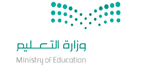 المادة : لغتي الخالدةالصف : الثاني   المتوسطالزمن : ساعتان اسم الطالب : ........................................................................................................الصف : الثاني المتوسط (      )سالمهارةالمهارةالدرجة الدرجة بالأرقامالدرجة بالأحرفالمصححالمراجعالمدقق1فهم المقروءفهم المقروء52الصنف اللغويالصنف اللغوي33الوظيفة النحويةالوظيفة النحوية34الأسلوب اللغويالأسلوب اللغوي35الرسم الإملائيالرسم الإملائي36الرسم الكتابيالرسم الكتابي3المجموع النهائيالمجموع النهائي2020 51- كي تنجح ؛ لا بد أن يكون هدفك : 1- كي تنجح ؛ لا بد أن يكون هدفك : 1- كي تنجح ؛ لا بد أن يكون هدفك : أ – خياليا         ب – مستحيلا             جـ - واقعيا 2- العمل دون خطة واضحة ودقيقة يجعل تفكيرك:  2- العمل دون خطة واضحة ودقيقة يجعل تفكيرك:  2- العمل دون خطة واضحة ودقيقة يجعل تفكيرك:  أ – منطقيا        ب- مشتتا   جـ ـ منظما        3- لا بد أن تكون ثقتك بنفسك :  3- لا بد أن تكون ثقتك بنفسك :  3- لا بد أن تكون ثقتك بنفسك :  أ – معتدلة         ب- مبالغا فيها جـ ـ ضعيفة        4- ما المفتاح المناسب لمن يشعر بأن قدرته محدودة :   4- ما المفتاح المناسب لمن يشعر بأن قدرته محدودة :   4- ما المفتاح المناسب لمن يشعر بأن قدرته محدودة :   أ – الصبر      ب – الدافعجـ ـ الثقة بالنفس     5 – ما يحفزنا على إحراز النجاح يسمى : 5 – ما يحفزنا على إحراز النجاح يسمى : 5 – ما يحفزنا على إحراز النجاح يسمى : أ – الدافع     ب- الثقة بالنفس   جـ ـ الإصرار        31- الجملة التي كتبت بشكل صحيح:1- الجملة التي كتبت بشكل صحيح:1- الجملة التي كتبت بشكل صحيح:أ – الساع في الخير مأجورب- الساعي في الخير مأجور  جـ ـ هو ساعي في الخير .2- الاسم المعرب المنتهي بياء لازمة مكسور ما قبلها :2- الاسم المعرب المنتهي بياء لازمة مكسور ما قبلها :2- الاسم المعرب المنتهي بياء لازمة مكسور ما قبلها :أ- المقصورب – المنقوص جـ ـ الممدود  3- الجملة التي اشتملت على اسم مقصور:  3- الجملة التي اشتملت على اسم مقصور:  3- الجملة التي اشتملت على اسم مقصور:  أ- زاد التقوى خير زاد ب ـ اتقى المؤمن ربهجـ ـ المؤمن التقي محبوب 1- المفعول لأجله يصلح أن يكون جوابا لسؤال بـ: 1- المفعول لأجله يصلح أن يكون جوابا لسؤال بـ: 1- المفعول لأجله يصلح أن يكون جوابا لسؤال بـ: أ – ماذا  ب- لماذا جـ ـ كيف  2- وقف الطالب للمعلم ....( أكمل بمفعول لأجله) 2- وقف الطالب للمعلم ....( أكمل بمفعول لأجله) 2- وقف الطالب للمعلم ....( أكمل بمفعول لأجله) أ – وقوفا   ب ـ احتراما لهجـ ـ محترما له  3- الجملة التي بها مفعول لأجله مضاف     3- الجملة التي بها مفعول لأجله مضاف     3- الجملة التي بها مفعول لأجله مضاف     أ- لأذاكر دروسي مخافة الفشل   ب – يرتعد المجرم من الخوف   جـ - ركض طارق خوفا من الذئب      31 – الترجي: انتظار حصول أمر مرغوب فيه  ويكون في : 1 – الترجي: انتظار حصول أمر مرغوب فيه  ويكون في : 1 – الترجي: انتظار حصول أمر مرغوب فيه  ويكون في : أ – الممكن  ب- المستحيل جـ ـ الممكن والمستحيل 2- من أدوات الترجي :  2- من أدوات الترجي :  2- من أدوات الترجي :  أ- ليت ولعل ب – لعل وعسى جـ - ليس ولعل   3- عسى الصديقان يلتقيان بعد غياب.                 ( استبدل بـ "عسى" "لعل" وغير ما يلزم.)3- عسى الصديقان يلتقيان بعد غياب.                 ( استبدل بـ "عسى" "لعل" وغير ما يلزم.)3- عسى الصديقان يلتقيان بعد غياب.                 ( استبدل بـ "عسى" "لعل" وغير ما يلزم.)أ – لعل الصديقين ملتقيانب- لعل الصديقين ملتقيينجـ ـ لعل الصديقان ملتقيين   31 – أليس العلم سبيل التقدم ؟1 – أليس العلم سبيل التقدم ؟1 – أليس العلم سبيل التقدم ؟أ – بلا، العلم سبيل التقدم   ب- بلى، العلم سبيل التقدم   جـ ـ       بلي، العلم سبيل التقدم 2-  الألف اللينة : ألف ساكنة وما قبلها مفتوح وتكون في :2-  الألف اللينة : ألف ساكنة وما قبلها مفتوح وتكون في :2-  الألف اللينة : ألف ساكنة وما قبلها مفتوح وتكون في :أ- وسط الكلمةب – آخر الكلمةجـ -  وسط وآحر الكلمة3-  تكتب الألف اللينة في آخر الحروف ألفا قائمة إلا في أربعة منها، فتكتب على صورة ياء غير منقوطة، هي:   3-  تكتب الألف اللينة في آخر الحروف ألفا قائمة إلا في أربعة منها، فتكتب على صورة ياء غير منقوطة، هي:   3-  تكتب الألف اللينة في آخر الحروف ألفا قائمة إلا في أربعة منها، فتكتب على صورة ياء غير منقوطة، هي:   أ- علا – بلا – إلا – بلى  ب – لا – ألا – ما - علاجـ - حتى، على، بلى، إلى